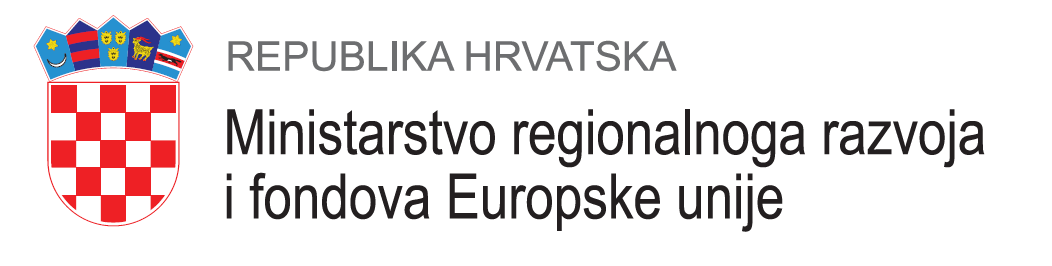 OBRAZAC B1 – OPISNI OBRAZAC PROJEKTAJavni poziv za prijavu projekata poticanja razvoja civilnog društva na otocima u 2022. godiniRok za podnošenje projektnih prijava: 10. listopada 2022. godineUPUTE ZA POPUNJAVANJE OBRASCA PRIJAVE PROJEKTAPoštovani, pred Vama se na sljedećim stranicama nalazi Obrazac B1– Opisni obrazac projekta kojeg je potrebno ispuniti kako biste se prijavili na Javni poziv za prijavu projekata poticanja razvoja civilnog društva na otocima u 2022. godini. Molimo Vas da prije ispunjavanja Obrasca B1– Opisni obrazac projekta pažljivo pročitate Upute za prijavitelje te isti popunite isključivo preko računala.Obrazac B1– Opisni obrazac projekta sadrži pitanja koja su podijeljena u tri dijela:Osnovni podaci o projektu,Opis osnovnih odrednica projekta,Financijski podaci o projektu.Obrazac B1 – Opisni obrazac projekta, na temelju sveobuhvatnih pitanja, daje osnovnu sliku o Vašem projektu te ga je potrebno popuniti što jasnije kako bi se mogla obaviti procjena kvalitete projekta.Na postavljena pitanja nastojte dati cjelovite i precizne odgovore s obzirom da će se Vaš projekt evaluirati isključivo na temelju ovog Obrasca B1 i Obrasca B2 – Obrazac proračuna projekta.OSNOVNI PODACI O PROJEKTU*Obavezno popunitiOPIS OSNOVNIH ODREDNICA PROJEKTAU sljedećem dijelu molimo ukratko opišete projekt vodeći se postavljenim pitanjima: * Obavezno popuniti.* Obavezno popuniti.* Obavezno popuniti.* Obavezno popuniti.* Obavezno popuniti.* Obavezno popuniti.*Obavezno popuniti.* Obavezno popuniti.* Obavezno popuniti.* Obavezno popuniti.FINANCIJSKI PODACI O PROJEKTU* Obavezno upisati.** Popuniti ukoliko je primjenjivo. Financijski podaci o projektu (točka 3. ovog Obrasca) trebaju biti u potpunosti usklađeni s Obrascem B2 – Obrazac proračuna projekta.*Naziv organizacije prijavitelja:*Naziv projekta:*Mjesto provedbe projekta (otok/otoci, kopno RH i države EU):       otok/otoci      područje kopna RH      države EU*Pravni status nositelja projekta:*Partner/i (upišite nazive partnera):      (partner 1)      (partner 2)* Navedite planirani mjesec i godinu početka i završetka provedbe projekta * Iznos koji se za provedbu projekta traži od Ministarstva:      kn*2.1 Navedite glavno područje provedbe projekta: *2.2 Navedite dodatno područje provedbe projekta (ukoliko je primjenjivo) *2.3 Kratki opis projekta:*2.3 Kratki opis projekta:TRENUTNA SITUACIJA*2.4 Opišite razloge zbog kojih smatrate da bi Ministarstvo regionalnoga razvoja i fondova Europske unije trebalo (su)financirati Vaš projekt?2.5 Navedite postoje li neki preduvjeti koje je potrebno realizirati prije početka provedbe Vašeg projekta.CILJEVI I KORISNICI PROJEKTACILJEVI I KORISNICI PROJEKTA*2.6 Navedite i ukratko opišite koji ciljevi (opći i specifični) se namjeravaju ostvariti provedbom projekta.*2.6 Navedite i ukratko opišite koji ciljevi (opći i specifični) se namjeravaju ostvariti provedbom projekta.*2.7 Navedite ciljane skupine koje će izravno ili neizravno imati koristi od provedbe projekta (njihov broj i strukturu).Izravne ciljane skupine:      Neizravne ciljne skupine:      *2.8 Ukratko opišite na koji način će identificirane izravne i neizravne ciljane skupine biti obuhvaćene projektom.*2.8 Ukratko opišite na koji način će identificirane izravne i neizravne ciljane skupine biti obuhvaćene projektom.*2.9 Tko su krajnji korisnici projekta (pojedinci, skupine, organizacije koje nisu izravno uključene u provedbu projekta, ali projekt na njih ima posredan utjecaj)? Krajnji korisnici projekta:      *2.10 Ukratko opišite na koji način će projekt utjecati na identificirane krajnje korisnike.*2.10 Ukratko opišite na koji način će projekt utjecati na identificirane krajnje korisnike.DETALJAN OPIS PROJEKTA*2.11 Detaljan opis projekta (najviše 2000 znakova):ODGOVORNE OSOBE ZA PROVEDBU PROJEKTAODGOVORNE OSOBE ZA PROVEDBU PROJEKTA*2.12 Voditelj/ica projekta (Upišite ime i prezime i priložite životopis na propisanom obrascu sukladno Uputama za prijavitelje.):*2.13 Broj volontera koji sudjeluju u provedbi projekta (Navedite broj volontera i broj predviđenih volonterskih sati u projektu.):      broj volontera      broj volonterskih sati*2.14 Opišite aktivnosti koje će volonteri provoditi u provedbi projekta (za svaku kategoriju i vrstu volonterskog rada).*2.15 Broj zaposlenih osoba prijavitelja koje sudjeluju u provedbi projekta:*2.16 Vanjski/e stručni/e suradnici/ce koji/e sudjeluju u provedbi projekta (Upišite ime, prezime i područje stručnog djelovanja.):PARTNERI NA PROJEKTUUkoliko projekt provodite u suradnji s partnerima molimo da odgovorite na sljedeća pitanja:PARTNERI NA PROJEKTUUkoliko projekt provodite u suradnji s partnerima molimo da odgovorite na sljedeća pitanja:PARTNERSKA ORGANIZACIJA 1PARTNERSKA ORGANIZACIJA 1*2.17 Naziv partnerske organizacije 1:*2.18 Iz kojeg razloga je potrebna suradnja na projektu s partnerskom organizacijom 1?*2.18 Iz kojeg razloga je potrebna suradnja na projektu s partnerskom organizacijom 1?*2.19 Navedite i opišite koje će projektne aktivnosti provoditi i u kojima sudjelovati partnerska organizacija 1. *2.19 Navedite i opišite koje će projektne aktivnosti provoditi i u kojima sudjelovati partnerska organizacija 1. *2.20 Ime i prezime osobe ovlaštene za zastupanje partnerske organizacije 1 i dužnost koju obavlja:PARTNERSKA ORGANIZACIJA 2PARTNERSKA ORGANIZACIJA 2*2.21 Naziv partnerske organizacije 2:*2.22 Iz kojeg razloga je potrebna suradnja na projektu s partnerskom organizacijom 2?*2.22 Iz kojeg razloga je potrebna suradnja na projektu s partnerskom organizacijom 2?*2.23 Navedite i opišite koje će projektne aktivnosti provoditi i u kojima sudjelovati partnerska organizacija 2. *2.23 Navedite i opišite koje će projektne aktivnosti provoditi i u kojima sudjelovati partnerska organizacija 2. *2.24 Ime i prezime osobe ovlaštene za zastupanje partnerske organizacije 2 i dužnost koju obavlja:AKTIVNOSTIAKTIVNOSTI*2.25 Navedite i detaljno opišite aktivnosti koje ćete provoditi pri provedbi projekta, njihove nositelje, metode provedbe aktivnosti, trajanje aktivnosti i očekivane rezultate po provedenim aktivnostima.(Maksimalan broj glavnih aktivnosti je 6)*2.25 Navedite i detaljno opišite aktivnosti koje ćete provoditi pri provedbi projekta, njihove nositelje, metode provedbe aktivnosti, trajanje aktivnosti i očekivane rezultate po provedenim aktivnostima.(Maksimalan broj glavnih aktivnosti je 6)Aktivnost 01Aktivnost 01Naziv aktivnostiNositelj/i aktivnostiMetode provedbe aktivnostiTrajanje aktivnostiOčekivani rezultatiAktivnost 02Aktivnost 02Naziv aktivnostiNositelj/i aktivnostiMetode provedbe aktivnostiTrajanje aktivnostiOčekivani rezultatiAktivnost 03Aktivnost 03Naziv aktivnosti Nositelj/i aktivnostiMetode provedbe aktivnostiTrajanje aktivnostiOčekivani rezultatiAktivnost 04Aktivnost 04Naziv aktivnosti Nositelj/i aktivnostiMetode provedbe aktivnostiTrajanje aktivnostiOčekivani rezultatiAktivnost 05Aktivnost 05Naziv aktivnosti Nositelj/i aktivnostiMetode provedbe aktivnostiTrajanje aktivnostiOčekivani rezultatiAktivnost 06Aktivnost 06Naziv aktivnosti Nositelj/i aktivnostiMetode provedbe aktivnostiTrajanje aktivnostiOčekivani rezultatiAKCIJSKI PLAN*2.26 Navedite naziv aktivnosti i označite kada će se provoditi te tko je odgovoran za njezinu provedbu (organizacija prijavitelj, partner/i).Prvo polugodište provedbe projektaDrugo polugodište provedbe projektaISKUSTVO I RESURSI ORGANIZACIJE PRIJAVITELJA PROJEKTAISKUSTVO I RESURSI ORGANIZACIJE PRIJAVITELJA PROJEKTA*2.27 Navedite od koje godine Vaša OCD-a provodi projekte/programe na temelju raspisanih javnih natječaja/poziva tijela državne uprave, odnosno jedinica lokalne i područne (regionalne) samouprave.*2.28 Navedite maksimalno tri najznačajnija projekta/programa koje je Vaša OCD-a provela na temelju raspisanih javnih natječaja/poziva tijela državne uprave, odnosno jedinica lokalne i područne (regionalne) samouprave na temelju postignutih rezultata.*2.29 Jeste li do sada imali iskustva u prijavi projekta na EU natječaje/pozive (navedite nazive projekata, EU program u sklopu kojeg ste prijavili projekte i godine prijave)?  REZULTATI PROJEKTA*2.30 Opišite mjerljive rezultate koje očekujete po završetku provedbe Vašeg projekta.*2.31 Objasnite na koji način predloženi projekt pridonosi ostvarenju cilja/eva utvrđenih ovim Javnim pozivom.*2.32 Navedite pokazatelje pomoću kojih je moguće mjerljivo procijeniti rezultate po završetku provedbe projekta.ODRŽIVOST PROJEKTA*2.33 Opišite planira li se i na koji će se način osigurati održivost projekta nakon isteka financijske podrške Ministarstva (opišite financijsku održivost nakon završetka projekta).Izvori i planirani udjeli sufinanciranja projektaIznosi(upišite kako je tražen) *Ukupna vrijednost projekt      kn*Iznos koji se za provedbu projekta traži od Ministarstva:      knTraženi iznos ne smije biti manji od 20.000,00 kn ni veći od 50.000,00 kn. Ujedno, traženi iznos treba obavezno biti usklađen s Obrascem B2 – Obrazac proračuna projekta.Traženi iznos ne smije biti manji od 20.000,00 kn ni veći od 50.000,00 kn. Ujedno, traženi iznos treba obavezno biti usklađen s Obrascem B2 – Obrazac proračuna projekta.**Iznos financiranja organizacije prijavitelja u ukupnoj vrijednosti projekta      kn**Iznos financiranja organizacije partnera 1 u ukupnoj vrijednosti projekta (kn)        kn**Iznos financiranja organizacije partnera 2 u ukupnoj vrijednosti projekta (kn)        kn**3.6 Iznos financiranja projekta iz drugih izvora (tijela državne uprave i/ili jedinice lokalne i područne (regionalne) samouprave ili od drugih donatora za provedbu projekta) u ukupnoj vrijednosti projekta (kn)      kn